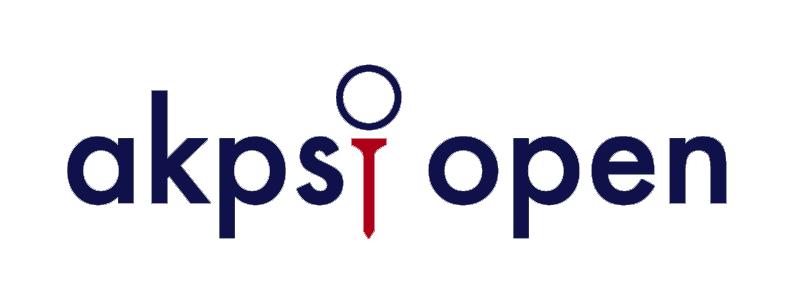 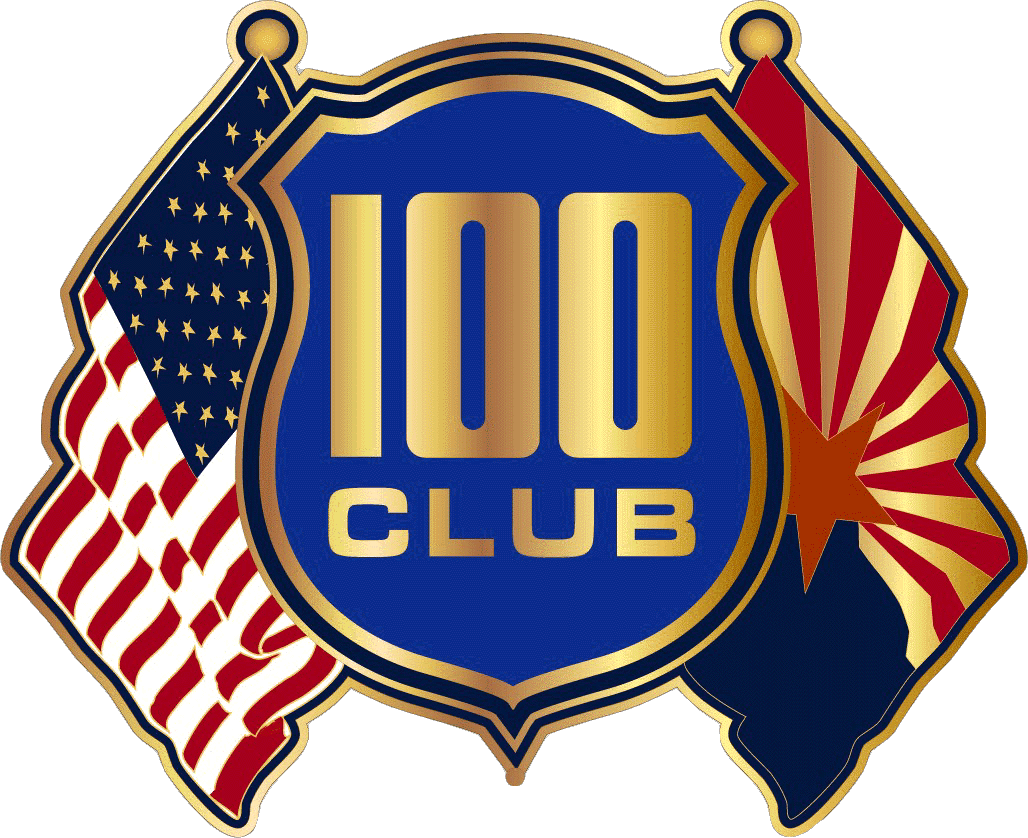 Basic Sponsorship					$100Company name and logo displayed in program and concluding ceremonyCompany name and logo on the AK Psi Open websiteHole Sponsorship					$200Company name and logo displayed at the hole tee boxCompany name and logo displayed in program and concluding ceremonyCompany name and logo on the AK Psi Open website50-50 Putt Sponsorship					$400Company name and logo located around putting green during and after tournamentCompany name and logo displayed at the hole tee boxCompany name and logo displayed in program and concluding ceremonyCompany name and logo on the AK Psi Open websiteOne spot for a player in the AK Psi OpenRange Sponsorship					$500Company name and logo displayed at the driving range before the tournament for warm up Company name and logo displayed at the hole tee boxCompany name and logo displayed in program and concluding ceremonyCompany name and logo on the AK Psi Open websiteOne spot for a player in the AK Psi OpenPar 3 Sponsorship					$1000Display products at presentable tent at a selected par 3 location on the coursePresent a challenge to each competitor for the tournamentCompany name and logo will be at tee box for par 3Company name and logo displayed in program and concluding ceremonyCompany name and logo on the AK Psi Open websiteTitle Sponsorship					$2500Name displayed on all materials for AK Psi OpenCompany name added to the title of the tournamentCompany name and logo in program and concluding ceremony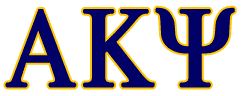 Logo and banner on putting green and driving range in premium position2 complimentary foursomes, including breakfast and lunch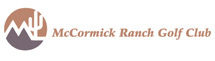 